ESCUELA SUPERIOR POLITÉCNICA DEL LITORAL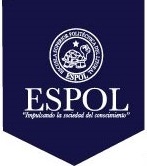 FACULTAD DE CIENCIAS NATURALES Y MATEMÁTICASDEPARTAMENTO DE MATEMATICASTEMA 1 [10 PUNTOS]Resolver la siguiente ecuación diferencial, alrededor de x0=0TEMA 2 [10 PUNTOS]Determinar la solución general de la ecuación:TEMA 3 [10 PUNTOS]Resolver la ecuación Integro-diferencial dada:TEMA 4 [10 PUNTOS]Resolver el sistema,TEMA 5 [10 PUNTOS]Realizar un desarrollo de medio rango impar para la función,Año:2016Período: Segundo TérminoMateria: Ecuaciones DiferencialesProfesor:Evaluación: SegundaFecha: 1 de Febrero de 2016COMPROMISO DE HONORYo, ………………………………………………………………………………………………………………..…………… al firmar este compromiso, reconozco que el presente examen está diseñado para ser resuelto de manera individual, que puedo usar una calculadora ordinaria para cálculos aritméticos, un lápiz o esferográfico; que solo puedo comunicarme con la persona responsable de la recepción del examen; y, cualquier instrumento de comunicación que hubiere traído, debo apagarlo y depositarlo en la parte anterior del aula, junto con algún otro material que se encuentre acompañándolo.  No debo además, consultar libros, notas, ni apuntes adicionales a las que se entreguen en esta evaluación. Los temas debo desarrollarlos de manera ordenada. Firmo al pie del presente compromiso, como constancia de haber leído y aceptar la declaración anterior."Como estudiante de  ESPOL  me comprometo a combatir la mediocridad y actuar con honestidad, por eso no copio ni dejo copiar".Firma                                                        NÚMERO DE MATRÍCULA:……………….….      PARALELO:…………